Выдержки из правил приема в БГПУ на 2024 годIV. Особые права при приеме на обучение по программам бакалавриата и программам специалитетаПобедителям и призерам заключительного этапа всероссийской олимпиады школьников (далее – всероссийская олимпиада), членам сборных команд Российской Федерации, участвовавших в международных олимпиадах по общеобразовательным предметам и сформированных в порядке, установленном федеральным органом исполнительной власти, осуществляющим функции по выработке и реализации государственной политики и нормативно-правовому регулированию в сфере общего образования (далее члены сборных команд, участвовавших в международных олимпиадах), чемпионам и призерам Олимпийских игр, Паралимпийских игр и Сурдлимпийских игр, чемпионам мира, чемпионам Европы, лицам, занявшим первое место на первенстве мира, первенстве Европы по видам спорта, включенным в программы Олимпийских игр, Паралимпийских игр и Сурдлимпийских игр (далее лица, имеющие спортивные достижения), указанное право предоставляется в соответствии с частью 4 статьи 71 Федерального закона № 273-03. Лицам, имеющим спортивные достижения, право на прием без вступительных испытаний предоставляется по специальностям и (или) направлениям подготовки в области физической культуры и спорта.Победителям и призерам олимпиад школьников, проводимых в порядке, устанавливаемом федеральным органом исполнительной власти, осуществляющим функции по выработке государственной политики и нормативно-правовому регулированию в сфере высшего образования, по согласованию с федеральным органом исполнительной власти, осуществляющим функции по выработке и реализации государственной политики и нормативно-правовому регулированию в сфере общего образования (далее олимпиады школьников), предоставляются особые права в соответствии с частью 12 статьи 71 Федерального закона № 273-03право на прием без вступительных испытаний;право быть приравненными к лицам, набравшим максимальное количество баллов ЕГЭ по общеобразовательному предмету, соответствующему профилю олимпиады школьников, или к лицам, успешно прошедшим дополнительные вступительные испытания профильной, творческой и (или) профессиональной направленности, предусмотренные частями 7 и 8 статьи 70 Федерального закона № 273-03 (далее — право на 100 баллов). При предоставлении права быть приравненными к лицам, успешно прошедшим дополнительные вступительные испытания, поступающим устанавливается наивысший результат вступительных испытаний (100 баллов).Особые права, указанные в подпунктах 1 и 2 настоящего пункта, могут предоставляться одним и тем же поступающим.При приеме на обучение в рамках контрольных цифр поступающий, имеющий право на прием без вступительных испытаний, предоставляемое в соответствии с частью 4 и (или) 12 статьи 71 Федерального закона № 273-03, использует указанное право, как единое право на прием без вступительных испытаний (далее – прием без вступительных испытаний в соответствии с частью 4 и (или) 12 статьи 71 Федерального закона № 273-03). Указанное право используется поступающим для подачи заявления о приеме на обучение только в одну организацию высшего образования только на одну образовательную программу по выбору поступающего (вне зависимости от количества оснований, обусловливающих указанное право). Указанное право может быть использовано поступающим при подаче заявления о приеме на обучение по различным условиям поступления в рамках одной организации высшего образования и одной образовательной программы. Лицам, имеющим право на прием без вступительных испытаний в соответствии с частью 4 и (или) 12 статьи 71 Федерального закона № 273-03, в течение сроков предоставления указанных прав, установленных частями 4 и 12 статьи 71 Федерального закона № 273-0, предоставляется преимущество посредством приравнивания к лицам, имеющим 100 баллов по общеобразовательному вступительному испытанию (100 баллов ЕГЭ или 100 баллов за сдачу вступительного испытания, проводимого организацией высшего образования самостоятельно) или 100 баллов по дополнительному вступительному испытанию (испытаниям), если общеобразовательное вступительное испытание или дополнительное вступительное испытание соответствует профилю олимпиады или области физической культуры и спорта (далее особое преимущество).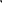 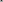 Для приема лиц, имеющих право на прием без вступительных испытаний в соответствии с частью 4 статьи 71 Федерального закона № 273-ФЗ, организация высшего образования:Устанавливает соответствие образовательных программ (специальностей, направлений подготовки, укрупненных групп) профилям всероссийской олимпиады, международных олимпиад по общеобразовательным предметам (далее – международные олимпиады) (по одному или нескольким профилям), области физической культуры и спорта для предоставления права на прием без вступительных испытаний либо принимает решение об отсутствии образовательных программ (специальностей, направлений подготовки, укрупненных групп), соответствующих профилям всероссийской олимпиады, международных олимпиад, области физической культуры и спорта; устанавливает одно или несколько общеобразовательных вступительных испытаний и (или) дополнительных вступительных испытаний, соответствующих профилям всероссийской олимпиады, международных олимпиад (по одному или нескольким профилям), области физической культуры и спорта, для предоставления особого преимущества либо принимает решение об отсутствии вступительных испытаний, соответствующих профилям всероссийской олимпиады, международных олимпиад, области физической культуры и спорта.Для приема лиц, имеющих особые права по результатам олимпиад школьников, организация высшего образования устанавливает перечень олимпиад школьников, по результатам которых предоставляются особые права, из числа олимпиад, включенных в перечни олимпиад школьников, утвержденные федеральным органом исполнительной власти, осуществляющим функции по выработке государственной политики и нормативно-правовому регулированию в сфере высшего образования, по согласованию с федеральным органом исполнительной власти, осуществляющим функции по выработке и реализации государственной политики и нормативно-правовому регулированию в сфере общего образования (далее установленный организацией перечень олимпиад школьников), либо принимает решение об отсутствии таких олимпиад школьников.По каждой олимпиаде школьников, включенной в установленный организацией перечень олимпиад школьников, организация высшего образования:устанавливает соответствие образовательных программ (специальностей, направлений подготовки, укрупненных групп) профилям олимпиады (по одному или нескольким профилям) для предоставления права на прием без вступительных испытаний либо принимает решение о непредоставлении права на прием без вступительных испытаний по результатам олимпиады;устанавливает одно или несколько общеобразовательных вступительных испытаний и (или) дополнительных вступительных испытаний, соответствующих профилям олимпиады (по одному или нескольким профилям) для предоставления права на 100 баллов и (или) особого преимущества, либо принимает решение об отсутствии вступительных испытаний, соответствующих профилям олимпиады;З) для предоставления каждого особого права устанавливает:а) предоставляется ли особое право победителям либо победителям и призерам олимпиады;б) в каких классах должны быть получены результаты победителя (призера) олимпиады школьников;в) один или несколько предметов, по которым поступающим необходимы результаты ЕГЭ или общеобразовательных вступительных испытаний, проводимых организацией высшего образования самостоятельно, для подтверждения особого права (за исключением творческих олимпиад, олимпиад в области физической культуры и спорта);г) количество баллов ЕГЭ или общеобразовательного вступительного испытания, проводимого организацией высшего образования самостоятельно, которое подтверждает особое право. Указанное количество баллов устанавливается по предметам, определенным организацией высшего образования в соответствии с подпунктом «в» подпункта З настоящего пункта, и составляет не менее 75 баллов. Поступающему необходимо иметь указанное количество баллов ЕГЭ или общеобразовательного вступительного испытания, проводимого организацией высшего образования самостоятельно, по одному предмету (по выбору поступающего) из числа предметов, установленных организацией высшего образования в соответствии с подпунктом «в» подпункта З настоящего пункта для предоставления соответствующего особого права.В рамках одного конкурса по одному основанию, дающему право на 100 баллов (особое преимущество), поступающий получает 100 баллов:по одному общеобразовательному вступительному испытанию (по выбору поступающего в случае установления организацией высшего образования нескольких вступительных испытаний, соответствующих данной олимпиаде (данному профилю олимпиады); по одному или нескольким дополнительным вступительным испытаниям в порядке, установленном организацией высшего образования.Поступающий может одновременно использовать несколько оснований для получения права на 100 баллов (особого преимущества), в том числе в рамках одного конкурса.При участии в нескольких конкурсах поступающий может использовать одно и то же основание для получения одинаковых или различных прав на 100 баллов (особых преимуществ).Поступающим предоставляются особые права в соответствии с частями 5, 9 и 10 статьи 71, частью 14 статьи 108 Федерального закона № 273-03.Статья 71, часть 5. Право на прием на обучение по программам бакалавриата и программам специалитета за счет бюджетных ассигнований федерального бюджета, бюджетов субъектов Российской Федерации и местных бюджетов в пределах установленной квоты имеют дети-инвалиды, инвалиды I и II групп, инвалиды с детства, инвалиды вследствие военной травмы или заболевания, полученных в период прохождения военной службы.Статья 108, часть14. До 1 января 2021 года предусмотренное статьей 71 настоящего Федерального закона право приема на обучение по программам бакалавриата и программам специалитета в пределах установленной квоты при условии успешного прохождения вступительных испытаний распространяется также на детей-сирот и детей, оставшихся без попечения родителей, а также лиц из числа детей-сирот и детей, оставшихся без попечения родителей, и ветеранов боевых действий из числа лиц, указанных в подпунктах 1 - 4 пункта 1 статьи 3 Федерального закона от 12 января 1995 года N 5-ФЗ "О ветеранах".Статья 71, часть 9 и 10 перечисляет категории граждан, имеющих преимущественные права: (1) дети-сироты и дети, оставшиеся без попечения родителей,;2) дети-инвалиды, инвалиды I и II групп;3) граждане в возрасте до двадцати лет, имеющие только одного родителя - инвалида I группы, если среднедушевой доход семьи ниже величины прожиточного минимума;4) граждане, которые подверглись воздействию радиации вследствие катастрофы на Чернобыльской АЭС;5) дети военнослужащих, погибших при исполнении ими обязанностей военной службы;6) дети умерших (погибших) Героев Советского Союза, Героев Российской Федерации и полных кавалеров ордена Славы;7) дети сотрудников органов внутренних дел, Федеральной службы войск национальной гвардии Российской Федерации, учреждений и органов уголовно-исполнительной системы, органов принудительного исполнения Российской Федерации, федеральной противопожарной службы Государственной противопожарной службы, органов по контролю за оборотом наркотических средств и психотропных веществ, таможенных органов, Следственного комитета Российской Федерации, погибших (умерших) вследствие увечья или иного повреждения здоровья, полученных ими в связи с выполнением служебных обязанностей;8) дети прокурорских работников, погибших (умерших) вследствие увечья или иного повреждения здоровья;9) военнослужащие, которые проходят военную службу по контракту и непрерывная продолжительность военной службы по контракту которых составляет не менее трех лет, а также граждане, прошедшие военную службу по призыву и поступающие на обучение по рекомендациям командиров, выдаваемым гражданам;10) граждане, проходившие в течение не менее трех лет военную службу по контракту в Вооруженных Силах Российской Федерации;11) инвалиды войны, участники боевых действий, а также ветераны боевых действий;12) граждане, непосредственно принимавшие участие в испытаниях ядерного оружия;13) военнослужащие, сотрудники Федеральной службы войск национальной гвардии Российской Федерации, органов внутренних дел Российской Федерации, уголовно-исполнительной системы, федеральной противопожарной службы Государственной противопожарной службы, выполнявшие задачи в условиях вооруженного конфликта в Чеченской Республике и на прилегающих к ней территориях, отнесенных к зоне вооруженного конфликта.